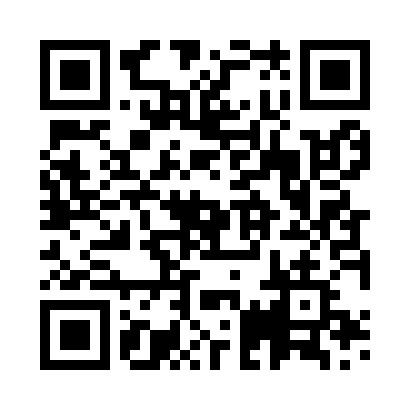 Prayer times for Bugiai, LithuaniaWed 1 May 2024 - Fri 31 May 2024High Latitude Method: Angle Based RulePrayer Calculation Method: Muslim World LeagueAsar Calculation Method: HanafiPrayer times provided by https://www.salahtimes.comDateDayFajrSunriseDhuhrAsrMaghribIsha1Wed3:105:441:276:399:1111:362Thu3:095:411:276:419:1311:373Fri3:085:391:276:429:1511:384Sat3:075:371:266:439:1711:395Sun3:065:351:266:449:1911:396Mon3:055:331:266:469:2111:407Tue3:045:301:266:479:2311:418Wed3:035:281:266:489:2511:429Thu3:025:261:266:499:2711:4310Fri3:025:241:266:509:2911:4411Sat3:015:221:266:519:3111:4412Sun3:005:201:266:529:3311:4513Mon2:595:181:266:549:3511:4614Tue2:585:161:266:559:3711:4715Wed2:585:141:266:569:3911:4816Thu2:575:131:266:579:4011:4917Fri2:565:111:266:589:4211:4918Sat2:565:091:266:599:4411:5019Sun2:555:071:267:009:4611:5120Mon2:545:061:267:019:4811:5221Tue2:545:041:267:029:4911:5322Wed2:535:021:267:039:5111:5323Thu2:525:011:267:049:5311:5424Fri2:524:591:277:059:5511:5525Sat2:514:581:277:069:5611:5626Sun2:514:571:277:079:5811:5627Mon2:504:551:277:079:5911:5728Tue2:504:541:277:0810:0111:5829Wed2:504:531:277:0910:0211:5930Thu2:494:511:277:1010:0411:5931Fri2:494:501:277:1110:0512:00